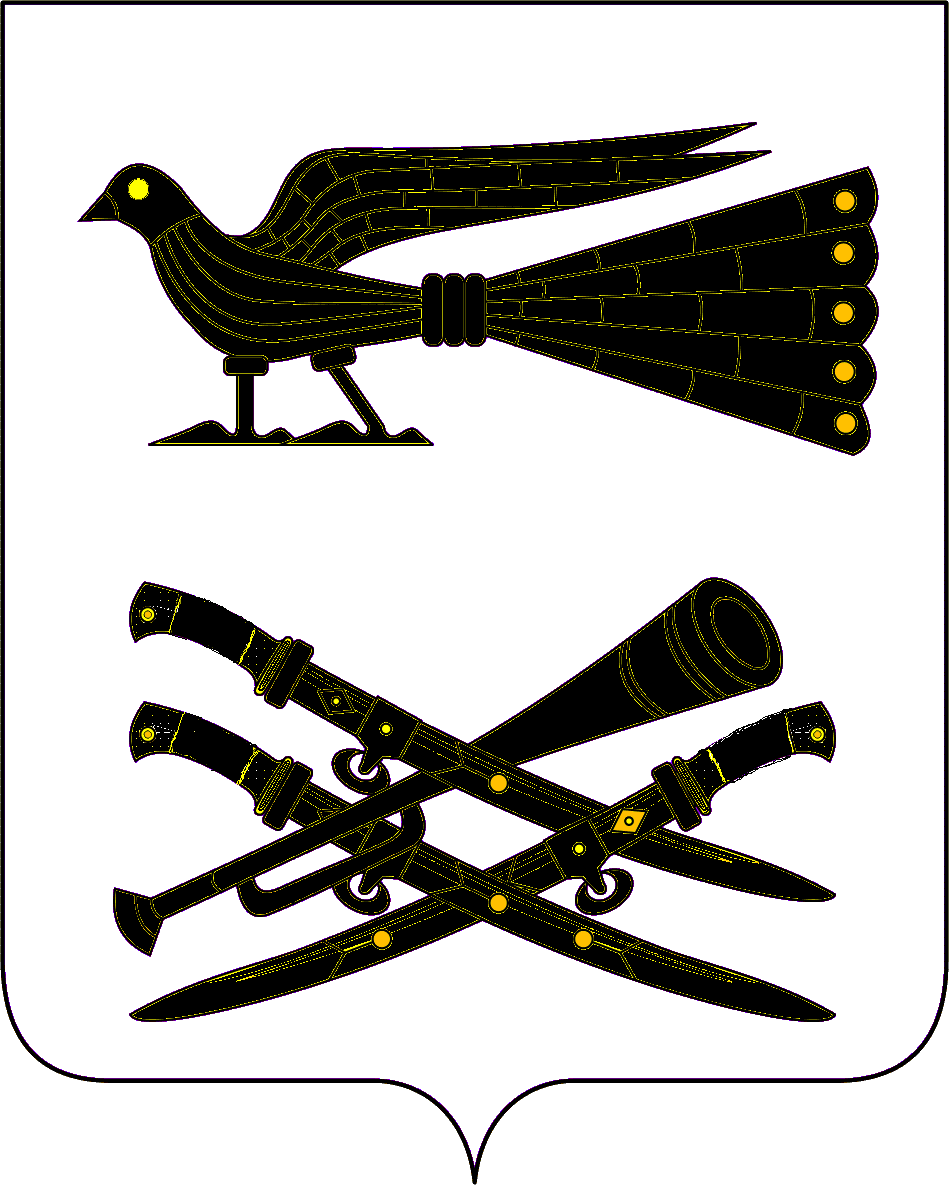 АДМИНИСТРАЦИЯ ПРОЛЕТАРСКОГО СЕЛЬСКОГО ПОСЕЛЕНИЯ КОРЕНОВСКОГО РАЙОНАПроектПОСТАНОВЛЕНИЕ2013                                                                                                                               №х. Бабиче-КореновскийО внесении изменений в постановление администрации Пролетарского сельского поселения Кореновского района от 03 июня 2013 года №103«Об установлении постоянного публичного сервитута на земельные участки, расположенные в границах Пролетарского сельского поселения Кореновского района Краснодарского края, для строительства газопровода среднего давления по улице Дружба, улице Советская, улице Шоссейная, улице Молодежная, улице Кирпичная, улице Огородняя, улице Полевая хутора Пролетарского Кореновского района».(с изменениями, внесенные постановлением от 10 июня 2013 № 110, и постановлением от 20 августа 2013г. №149)Срок проведения антикоррупционной экспертизы с 06 декабря по 19 декабря 2013 года)В целях приведения муниципальных правовых актов в соответствие с действующим законодательством п о с т а н о в л я ю:1. Внести в постановление администрации Пролетарского сельского поселения Кореновского района от 03 июня 2013 года №103 «Об установлении постоянного публичного сервитута на земельные участки, расположенные в границах Пролетарского сельского поселения Кореновского района, Краснодарского края, для строительства газопровода среднего давления по улице Дружба, улице Советская, улице Шоссейная, улице Молодежная, улице Кирпичная, улице Огородняя, улице Полевая хутора Пролетарского Кореновского района» (с изменениями, внесенные постановлением от 10 июня 2013 № 110, и постановлением от 20 августа 2013г. №149) следующие изменения: В пункте 1 постановления Пролетарского сельского поселения Кореновского района «Об установлении постоянного публичного сервитута на земельные участки, расположенные в границах Пролетарского сельского поселения Кореновского района Краснодарского края, для строительства газопровода среднего давления по улице Дружба, улице Советская, улице Шоссейная, улице Молодежная, улице Кирпичная, улице Огородняя, улице Полевая хутора Пролетарского Кореновского района» абзац 16.,17.,24.,27,,34.,35.,37.,45.,48.,50.,61.,66.,68.,70.,71.,72.,74.,76.,79.,82.,87.,91.,92.,93.,94.,95 изложить в новой редакции.16.на площадь 139 квадратных метров в границах земельного участка с кадастровым номером 23:12:0502004:88 севернее улицы Советской хутора Пролетарского Кореновского района, вид разрешенного использования – для сельскохозяйственного производства, принадлежащего Обществу с ограниченной ответственностью «Агрофирма Лада»;17.на площадь 1084 квадратных метров в границах земельного участка с кадастровым номером 23:12:0502004:88 севернее улицы Советской хутора Пролетарского Кореновского района, вид разрешенного использования – для сельскохозяйственного производства, принадлежащего Обществу с ограниченной ответственностью «Агрофирма Лада»; 24.на площадь 48 квадратных метров в границах земельного участка с кадастровым номером 23:12:0502006:26 по улице Полевая 25 в хуторе Пролетарском Кореновского района, вид разрешенного использования – для ведения личного подсобного хозяйства, принадлежащего на праве общей долевой собственности (7/8 доли) Батюковой Пелагеи Федотовне.27.на площадь 55 квадратных метров в границах земельного участка с кадастровым номером 23:12:0502005:3 по улице Огородняя, 24 в хуторе Пролетарском Кореновского района, вид разрешенного использования – для ведения личного подсобного хозяйства, принадлежащего на праве общей долевой собственности Васильцовой Дарье Александровне (1/4 доля), Васильцову Александру Сергеевичу(1/4 доля), Васильцову Роману Александровичу (1/4 доля), Васильцовой Марине Сергеевне (1/4 доля). 34.на площадь 25 квадратных метров в границах земельного участка с кадастровым номером 23:12:0502006:62 по улице Полевая, 10 в хуторе Пролетарском Кореновского района, вид разрешенного использования – для индивидуального жилищного строительства, принадлежащего: Кравченко Александру Григорьевичу (аренда).35.на площадь 27 квадратных метров в границах земельного участка с кадастровым номером 23:12:0502006:62 по улице Полевая, 10 в хуторе Пролетарском Кореновского района, вид разрешенного использования – для индивидуального жилищного строительства, принадлежащего: Кравченко Александру Григорьевичу (аренда).37.на площадь 51 квадратных метров в границах земельного участка с кадастровым номером 23:12:0502006:65 по улице Полевая 18«а» в хуторе Пролетарском Кореновского района, вид разрешенного использования – для индивидуального жилищного строительства, принадлежащего: Сидорову Александру Викторовичу (аренда).45.на площадь 49 квадратных метров в границах земельного участка с кадастровым номером 23:12:0502007:13 по улице Молодежная, 2 в хуторе Пролетарском Кореновского района, вид разрешенного использования – под индивидуальное жилищное строительство, принадлежащего на праве общей долевой собственности Пятницыной Наталье Николаевне (1/2 доля),  Стрелкову Юрию Анатольевичу(1/4 доли), Стрелковой Светлане Степановне (1/4 доли);48. на площадь 5 квадратных метров в границах земельного участка с кадастровым номером 23:12:0502007:6 по улице Молодежная, 34 в хуторе Пролетарском Кореновского района, вид разрешенного использования – для ведения личного подсобного хозяйства, принадлежащего на праве общей долевой собственности Вороной Полине Геннадьевне (1/4 доля), Постельняк Ульяне Вячеславовне (1/4 доля), Постельняк Елене Алексеевне (1/4 доля), Постельняк Вячеславу Викторовичу (1/4 доля);50.на площадь 41 квадратных метров в границах земельного участка с кадастровым номером 23:12:0502007:78 по улице Молодежная, 39 в хуторе Пролетарском Кореновского района, вид разрешенного использования – для ведения личного подсобного хозяйства, принадлежащего Евглевскому Андрею Андреевичу.61.на площадь 236 квадратных метров в границах земельного участка с кадастровым номером 23:12:0502011:3, 0,1 километр южнее хутора Пролетарского Кореновского района, вид разрешенного использования – для сельскохозяйственного производства, принадлежащего: Садыхову  Хейраддину Садых Оглы (аренда).66.на площадь 26 квадратных метров в границах земельного участка с кадастровым номером 23:12:0502013:22 по улице Шоссейная, 13 в хуторе Пролетарском Кореновского района, вид разрешенного использования – для ведения личного подсобного хозяйства, принадлежащего на праве общей долевой собственности Зиканову Дмитрию Алексеевичу (1/2 доля) Чернявской Яне Алексеевне (1/2 доля), 68.на площадь 19 квадратных метров в границах земельного участка с кадастровым номером 23:12:0502013:41 по улице Шоссейная, 31 в хуторе Пролетарском Кореновского района, вид разрешенного использования – для ведения личного подсобного хозяйства, принадлежащего на праве общей долевой собственности Еригину Алексею Александровичу (1/2 доля) Еригиной Валентине Васильевне (1/2 доля).70.на площадь 23 квадратных метра в границах земельного участка с кадастровым номером 23:12:0502013:45 по улице Шоссейная, 33 в хуторе Пролетарском Кореновского района, вид разрешенного использования – для ведения личного подсобного хозяйства, принадлежащего на праве общей долевой собственности Блоха Олегу Петровичу (1/2 доля), Блоха Елене Викторовне (1/2 доля);71.на площадь 12 квадратных метров в границах земельного участка с кадастровым номером 23:12:0502013:49 по улице Шоссейная 31«а» в хуторе Пролетарском Кореновского района, вид разрешенного использования – для ведения личного подсобного хозяйства, принадлежащего Лымарь Анатолию Викторовичу.72.на площадь 10 квадратных метров в границах земельного участка с кадастровым номером 23:12:0502013:49 по улице Шоссейная 31«а» в хуторе Пролетарском Кореновского района, вид разрешенного использования – для ведения личного подсобного хозяйства, принадлежащего Лымарь Анатолию Викторовичу.74.на площадь 5 квадратных метров в границах земельного участка с кадастровым номером 23:12:0502013:54 по улице Шоссейная, 39 в хуторе Пролетарском Кореновского района, вид разрешенного использования – для ведения личного подсобного хозяйства, принадлежащего на праве общей долевой собственности: Мулько Татьяне Петровне (1/3 доля), Мулько Анатолию Алексеевичу (1/3 доля), Мулько Ольге Алексеевне (1/3 доля).76.на площадь 37 квадратных метров в границах земельного участка с кадастровым номером 23:12:0502014:11 по улице Кирпичная, 10 в хуторе Пролетарском Кореновского района, вид разрешенного использования – для ведения личного подсобного хозяйства, принадлежащего на праве общей долевой собственности: Чупрына Михаилу Анатольевичу (1/5 доля), Чупрына Наталье Павловне (1/5 доля), Чупрына Кристине Михайловне (1/5 доля), Чупрына Екатерине Михайловне (1/5 доля), Чупрына Анастасии Михайловне (1/5 доля);79.на площадь 19 квадратных метров в границах земельного участка с кадастровым номером 23:12:0502014:18 по улице Кирпичная, 14 в хуторе Пролетарском Кореновского района, вид разрешенного использования – для ведения личного подсобного хозяйства, принадлежащего на праве общей долевой собственности: Бородиновой Виктории Евгеньевне (1/3 доля), Бородиновой Полине Львовне (1/3 доля), Спириденко Никите Михайловичу (1/3 доля).  82.на площадь 26 квадратных метров в границах земельного участка с кадастровым номером 23:12:0502014:40 по улице Кирпичная 32 в хуторе Пролетарском Кореновского района, вид разрешенного использования – для ведения личного подсобного хозяйства, принадлежащего Кирогосьян Акопу Григорьевичу.87.на площадь 18 квадратных метров в границах земельного участка с кадастровым номером 23:12:0502014:56 по улице Кирпичная, 44 в хуторе Пролетарском Кореновского района, вид разрешенного использования – для ведения личного подсобного хозяйства, принадлежащего на праве общей долевой собственности Стойко Анне Григорьевне (1/4 доля), Стойко Дарье Владимировне (1/4 доля), Стойко Александру Владимировичу (1/4 доля), Стойко Владимиру Владимировичу (1/4 доля);91.на площадь 33 квадратных метров в границах земельного участка с кадастровым номером 23:12:0502014:6 по улице Кирпичная, 46 в хуторе Пролетарском Кореновского района, вид разрешенного использования – для ведения личного подсобного хозяйства, принадлежащего на праве общей долевой собственности Романцовой Анастасии Александровне (1/2 доля), Романцову Виктору Петровичу (1/2 доля); 92.на площадь 18 квадратных метров в границах земельного участка с кадастровым номером 23:12:0502014:61 по улице Кирпичная, 35 в хуторе Пролетарском Кореновского района, вид разрешенного использования – для индивидуального жилищного строительства, принадлежащего: Сигаревой Ирине Петровне (аренда).93.на площадь 2037 квадратных метров в границах земельного участка с кадастровым номером 23:12:0505000:83 Пролетарского сельского поселения, хутора Пролетарского Кореновского района, вид разрешенного использования – для выращивания сельскохозяйственной продукции, принадлежащего на праве общей долевой собственности: Лавриченко Александре Никифоровне (434/5749 доля) аренда, Лавриченко Марии Алексеевне (868/5749 доля) аренда,  Литовченко Александру Викторовичу (434/5749 доля) аренда, Литовченко Екатерине Михайловне (434/5749 доля) аренда, Литовченко Елене Леонидовне (434/5749 доля) аренда, Масенко Валерию Викторовичу (434/5749 доля) аренда, Масенко Раисе Тимофеевне (1302/5749 доля) аренда, Охрименко Любовь Алексеевне (651/5749 доля) аренда, Гончаровой Марине Владимировне (290/5749 доля) аренда, Литовченко Эдуарду Николаевичу (434/5749 доля) аренда.             94.на площадь 3621 квадратных метров в границах земельного участка с кадастровым номером 23:12:0505000:84 Пролетарского сельского поселения, хутора Пролетарского Кореновского района, вид разрешенного использования – для выращивания сельскохозяйственной продукции, принадлежащего на праве общей долевой собственности: Масенко Юрию Владимировичу (434/7007 доля) аренда, Микао Марии (217/7007 доля) аренда, Матухнову Николаю Ивановичу (434/7007 доля) аренда, Мельникову Виктору Ивановичу (434/7007 доля) аренда, Мельниковой Нине Владимировне (434/7007 доля) аренда,  Оверченко Владимиру Николаевичу (434/7007 доля) аренда, Оверченко Раисе Филипповне (868/7007 доля) аренда, Овечкину Петру Марковичу (868/7007 доля) аренда, Осинову Семену Васильевичу (434/7007 доля) аренда, Осиновой Зои Павловне (434/7007 доля) аренда, Андреевой Марии Ивановне (434/7007 доля) аренда, Микао Михаилу Александровичу (217/7007 доля) аренда, Масенко Владимиру Васильевичу (217/7007 доля) аренда, Мытус Игорю Федоровичу (868/7007 доля) аренда, Шевченко Светлане Васильевне (217/7007 доля) аренда. 95. на площадь 16 квадратных метров в границах земельного участка с кадастровым номером 23:12:0505000:85 Пролетарского сельского поселения, хутора Пролетарского Кореновского района, вид разрешенного использования – для выращивания сельскохозяйственной продукции, принадлежащего на праве общей долевой собственности: Гладких Петру Николаевичу (434/7017 доля) аренда, Пелипенко Валентине Васильевне (434/7017 доля) аренда, Петраковой Марии Федоровне (868/7017 доля) аренда, Подставкиной Таисии Николаевне (434/7017 доля) аренда, Ревва Николаю Петровичу (868/7017 доля) аренда, Рогуль Любовь Васильевне (434/7017 доля) аренда, Родиковой Лидии Валентиновне (434/7017 доля) аренда, Рой Александре Ивановне (868/7017 доля) аренда, Скляровой Надежде Михайловне (434/7017 доля) аренда, Сливицкой Леонтине Федотовне (434/7017 доля) аренда,  Трофимовой Прасковье Николаевне (434/7017 доля) аренда, Головач Татьяне Анатольевне (217/7017 доля) аренда, Головач Елене Юрьевне (217/7017 доля) аренда, Трофимовой Прасковье Николаевне (434/7017 доля) аренда, Глава Пролетарскогосельского поселенияКореновского района                                                                             О.В. Руга